                          VYÚČTOVANIE CESTOVNÝCH VÝDAVKOV		Miesto konania: ....................................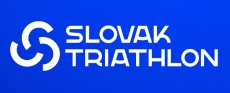 Týka sa akcie: ..............................................                                            Začiatok dňa: ..............................	Ukončenie dňa: .....................................
 */ Z bydliska do bydliska 		V ..............................................				dňa ....................................       Potvrdzujem správnosť vykonanej výplaty a oprávnenosť účastníkov na akcii.	Podpis osoby, ktorá akciu povolila:		Podpis účtovateľa akcie:Meno účastníka(a bydlisko)Deňodchodpríchod*/kmCestovné€Stravné€Noclažné €Ostatné preukázateľnévýdavkySPOLU    €Číslo účtu (IBAN) Podpis vyúčtovateľaSPOLU v €:SPOLU v €:SPOLU v €:SPOLU v €: